 ПОСТАНОВЛЕНИЕ 	          КАРАР____________________________________________________________________  “___” апреля 2024 г.                         с._______	                                № ___О внесении изменений в постановление Исполнительного комитета ________ сельского поселения Муслюмовского муниципального района Республики Татарстан от «___» ______2024 года №___«О мерах по выявлению и уничтожению очагов произрастания дикорастущих наркосодержащих растений на территории _____ сельского поселения Муслюмовского муниципального района Республики Татарстан»В целях приведения в соответствие с действующим законодательством Исполнительный комитет _________ сельского поселения Муслюмовского муниципального районаПОСТАНОВЛЯЕТ:1.Внести изменения в приложение №1 постановления Исполнительного комитета _________ сельского поселения Муслюмовского муниципального района Республики Татарстан от «___»______2024года  «О мерах по выявлению и уничтожению очагов произрастания дикорастущих наркосодержащих растений на территории _____ сельского поселения Муслюмовского муниципального района Республики Татарстан» и изложить состав рабочей группы по выявлению и уничтожению дикорастущих наркосодержащих растений согласно приложению № 1.2. Пункт 9 раздела 4 изложить в новой редакции:«9. Заседания Рабочей группы проводятся не реже двух раз в год, в период июнь-сентябрь ежемесячно.».3. Опубликовать настоящее постановление на официальном сайте муниципального образования Муслюмовского муниципального района и на официальном портале правовой информации Республики Татарстан http://pravo.tatarstan.ru. 4.	Настоящее постановление вступает в силу со дня его официального обнародования.5. Контроль за исполнением настоящего постановления оставляю за собой.              Руководитель исполнительногокомитета                                                                               _________ Приложение № 1к постановлению руководителя___________ сельского поселенияот «__»____ 2024 № __Состав рабочей группы по выявлению и уничтожению дикорастущих, наркосодержащих растений на территории ______ сельского поселения Муслюмоского муниципального района Республики ТатарстанПредседатель рабочей группы:_____________ – Руководитель Исполнительного комитета ___________ сельского поселения.Секретарь рабочей группы:_________  – заместитель руководителя Исполнительного комитета __________ сельского поселения. Члены рабочей группы:_______________- заведующий _____________ сельским клубом (по согласованию);___________________.РЕСПУБЛИКА ТАТАРСТАНИСПОЛНИТЕЛЬНЫЙ КОМИТЕТ  ____________ СЕЛЬСКОГО ПОСЕЛЕНИЯ МУСЛЮМОВСКОГО МУНИЦИПАЛЬНОГО РАЙОНА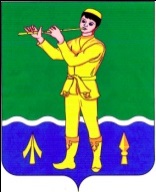 ТАТАРСТАН РЕСПУБЛИКАСЫ МӨСЛИМ МУНИЦИПАЛЬ РАЙОНЫ ______ АВЫЛ ҖИРЛЕГЕ БАШКАРМА КОМИТЕТЫ 